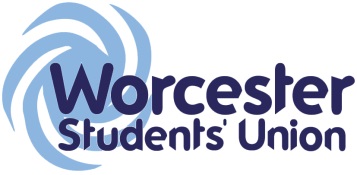 Executive Officer Report to Student CouncilOfficer Name / Role: Amy Wigley – RAG OfficerDate of report: 17/11/2015What work have you been undertaking towards your objectives since the last meeting? Please limit this to 5 items.Selection of third charity – drop box using ‘SU on Tour’, acorns selected.Children in need – PJs and Karaoke, total pending.Community event – beginning of planning, open to the public event, community members involved, march 20th. Social media drive – recognition of RAG in the university communityWhat progress have you made on actions you have been mandated by Student Council to carry out?N/AList up to 5 other duties of note have you been carrying out within your role and state how has this been benefitting students?Set up committee – 2 main responses, & general offers of help for specific activities also noted. Gives ability to get more students involved with RAG, and increases the amount of work we can do in the student community.What are the 5 key tasks you aim to get done before the next meeting?Cement the venue for community event, and contact societies/teams about the event.Inform all charities of their selection.Explore ‘colour dash’ as a RAG fundraiser.Run a Christmas centred RAG event with the aid of the committee.Continue building an online profile for RAG